中国新商业空间大奖NCA（2021-2022）最美空间·参评报名表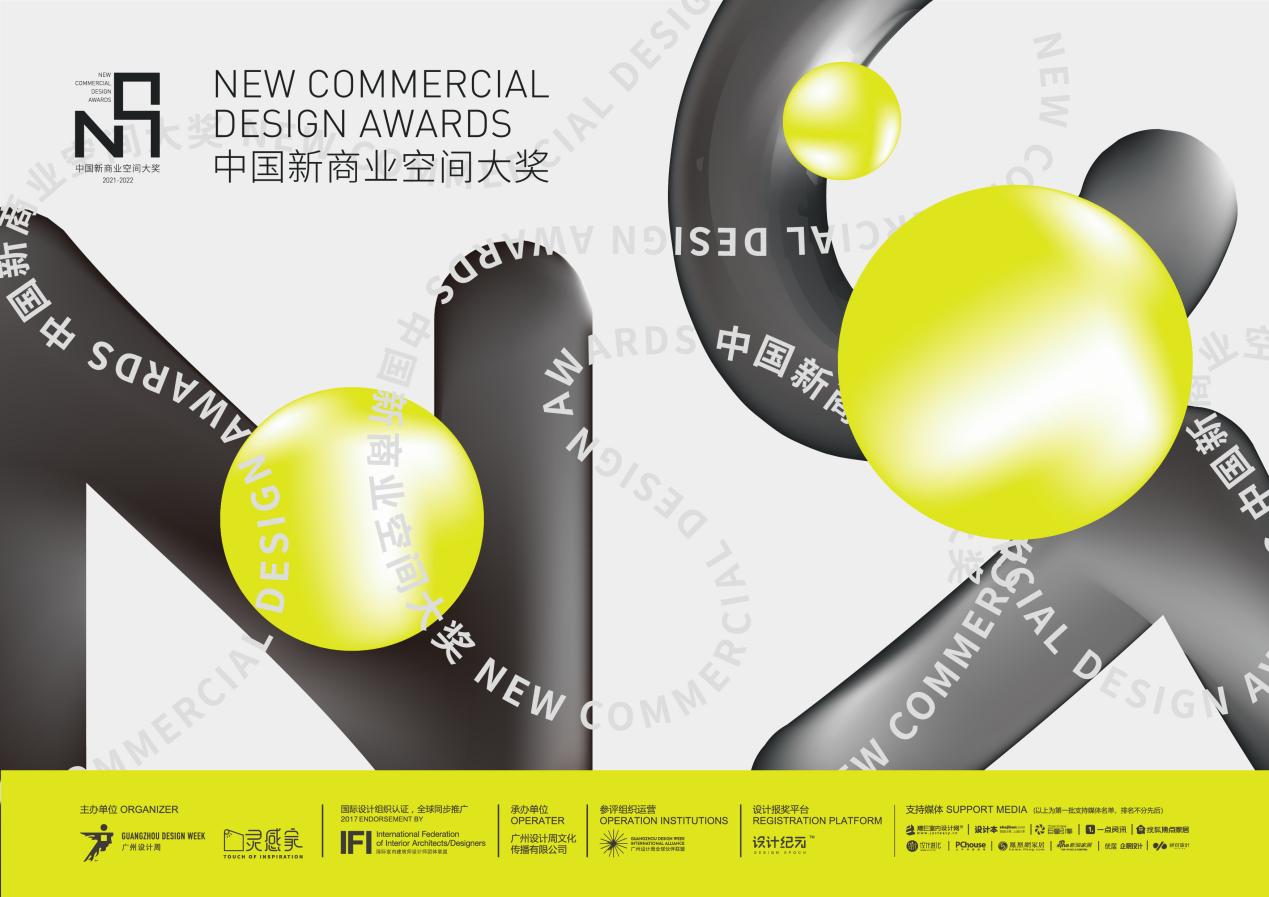 中国新商业空间大奖NEW COMMERCIAL DESIGN AWARDS（简称NCA）由「广州设计周」与「灵感家」联合发起，在IFI国际室内建筑师与设计师团体联盟认证、全球同步推广的专业背景下，面向精品酒店与民宿、书店、主题餐厅、咖啡馆、茶空间、健身空间等新商业业态的“甲方/业主”参评，遴选各城市年度“最美”商业空间，构建中国首个最具“颜值”的城市美学空间消费指南，并通过官方平台、社交媒体、年度刊物等载体，面向百万设计师人群和年轻消费群体进行年度发布。同时着力盘点年度新商业空间设计师，搭建新商业市场新模式，新趋势探讨与设计的共襄融汇，助力商业空间在颜值和内容时代的品牌价值提升和体验升级。一、项目申请机构基本情况二、项目基本情况项目申请机构机构所在地址联系人联系电话机构性质□项目投资方  □项目管理方  □连锁加盟商□项目投资方  □项目管理方  □连锁加盟商□项目投资方  □项目管理方  □连锁加盟商机构简介项目名称项目所在地项目所在地规模/面积开业时间项目总投资额是否有连锁店项目创新说明参评类别□最美精品酒店  □最美民宿  □最美咖啡馆  □最美主题餐厅  □最美快时尚餐厅  □最美茶空间  □最美书店  □最美零售空间  □最美文创空间  □最美潮玩空间  □最美亲子空间  □最美诊疗空间  □最美美业空间 □最美健身空间 □新商业空间设计品牌□最美精品酒店  □最美民宿  □最美咖啡馆  □最美主题餐厅  □最美快时尚餐厅  □最美茶空间  □最美书店  □最美零售空间  □最美文创空间  □最美潮玩空间  □最美亲子空间  □最美诊疗空间  □最美美业空间 □最美健身空间 □新商业空间设计品牌□最美精品酒店  □最美民宿  □最美咖啡馆  □最美主题餐厅  □最美快时尚餐厅  □最美茶空间  □最美书店  □最美零售空间  □最美文创空间  □最美潮玩空间  □最美亲子空间  □最美诊疗空间  □最美美业空间 □最美健身空间 □新商业空间设计品牌□最美精品酒店  □最美民宿  □最美咖啡馆  □最美主题餐厅  □最美快时尚餐厅  □最美茶空间  □最美书店  □最美零售空间  □最美文创空间  □最美潮玩空间  □最美亲子空间  □最美诊疗空间  □最美美业空间 □最美健身空间 □新商业空间设计品牌更多资料，请以邮件形式发送至组委会邮箱：nca@gzdesignweek.com项目设计说明1份；项目图片≥15张，jpg、gif格式，300dpi以上，包括整体空间图、局部空间图、平面图等；项目申报机构介绍1份。更多资料，请以邮件形式发送至组委会邮箱：nca@gzdesignweek.com项目设计说明1份；项目图片≥15张，jpg、gif格式，300dpi以上，包括整体空间图、局部空间图、平面图等；项目申报机构介绍1份。更多资料，请以邮件形式发送至组委会邮箱：nca@gzdesignweek.com项目设计说明1份；项目图片≥15张，jpg、gif格式，300dpi以上，包括整体空间图、局部空间图、平面图等；项目申报机构介绍1份。更多资料，请以邮件形式发送至组委会邮箱：nca@gzdesignweek.com项目设计说明1份；项目图片≥15张，jpg、gif格式，300dpi以上，包括整体空间图、局部空间图、平面图等；项目申报机构介绍1份。更多资料，请以邮件形式发送至组委会邮箱：nca@gzdesignweek.com项目设计说明1份；项目图片≥15张，jpg、gif格式，300dpi以上，包括整体空间图、局部空间图、平面图等；项目申报机构介绍1份。